У нас Вы можете произвести оплату при помощи  QR-кода.Для этого есть несколько способов:1. Использовать приложение мобильного банкинга (с поддержкой сканера QR-кода).На странице «платежи» выберите сканер QR-кода,Поместите QR-код в прямоугольник, который появится на экране смартфона. При успешном сканировании Вы попадаете на страницу оплаты, в котором зашифрован счет за товар либо услугу. Указываете сумму оплаты (при необходимости) и подтверждаете платеж.(Cканер QR-кода есть в мобильных приложениях: ОАО "Белинвестбанк", ЗАО "БТА Банк", ОАО "Белгазпромбанк", ОАО "Белагропромбанк", ОАО "АСБ Беларусбанк", ЗАО "Идея Банк", ОАО "Приорбанк", ОАО "Банк Дабрабыт", приложение v-banking).2. Отсканировать код можно в специальном приложении на смартфоне или в Viber (пункт «Еще» (или Настройки) →  QR-код)Поместите QR-код в прямоугольник, который появится на экране смартфона.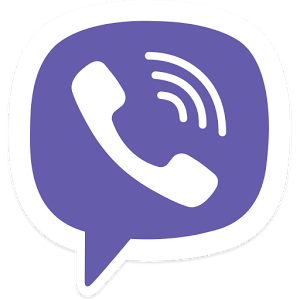 При успешном сканировании Вам предлагается перейти по ссылке на страницу оплаты — подтверждаете переход.Внесите запрашиваемые данные плательщика и карточки (сумму платежа - при необходимости) и подтвердите платеж.3.  Оплата с помощью ссылкиДля того, чтобы оплатить услугу, пройдите по ссылке - спрашивайте у продавца или администратора.Вы попадаете на страницу оплаты https://my.e-pos.by/pay, внесите запрашиваемые данные плательщика и карточки  (сумму платежа - при необходимости) и подтвердите платеж.4.  Оплата с помощью системы "Расчет" (ЕРИП)Вы можете оплатить счет без использования сканера - с помощью системы "Расчет" (ЕРИП) в любом удобном для Вас месте, в удобное для Вас время:  в  любом пункте банковского обслуживания – интернет-банке, с помощью мобильного банкинга, инфокиоске, кассе банков, банкомате и т.д. 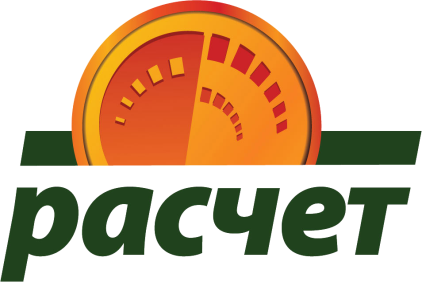 Совершить оплату можно с использованием наличных денежных средств, электронных денег и банковских платежных карточек в пунктах банковского обслуживания банков, которые оказывают услуги по приему платежей, а также посредством инструментов дистанционного банковского обслуживания. Для проведения платежа необходимо:Выбрать  пункт "Система "Расчет" (ЕРИП) →  Сервис E-Pos Ввести код услуги (цифровой аналог QR-кода) — спрашивайте у продавца или администратора. Проверить корректность информации.  Совершить платеж